EsscoeEXHIBIT B — VENDOR Discounts and Services to be Provided to Associations5 or 7 Year on EST fire alarm systemsWeb-based inspection reporting with electronic barcoding for devicesQuick response to deficiency repairs after completed inspections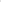 Discounted labor rates for repairs and serviceBundled service packages for all fire protection servicesSame day/next day service response times based on customer service packageFull service and installation on all security protection equipment (CCTV, Access Control, Intrusion)15% Equipment/Parts discount for qualifying customers